An dasPromotionsbüro der Medizinischen FakultätHumanbiologieSchlossplatz 491054 ErlangenBenennung der Prüfenden für die PromotionsprüfungDr. rer. biol. hum.Zusätzlich zu den Begutachtenden meiner Dissertation schlage ich folgende/-n Hochschullehrer/-in für meine Promotionsprüfung im Promotionsverfahren zum Dr. rer. biol. hum. vor: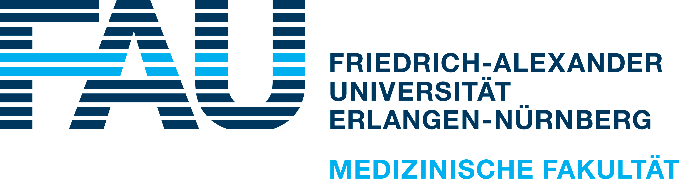 Doktorand/-in:Name, VornameEmailInstitut/Klinik/AbteilungInstitut/Klinik/AbteilungDatum, OrtUnterschrift (Doktorand/-in)